                 Resume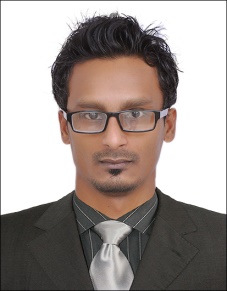 Dilip									   		Email: dilip.369077@2freemail.com ===============================================================================Objective:Seeking a challenging and rewarding position in the Customer Service that will give me an opportunity for professional growth in an environment where I can utilize and enhance my knowledge and experience to achieve personal goals and make a meaningful contribution to my employer.Profile:	An energetic, self-motivated, highly organized, detail oriented team player committed to Company’s mandate.Excellent interpersonal, communication and presentation skills, both within the organization and externally.Experienced in successfully working in a multi-cultural environment, resolving problems and guiding people thru stressful situations.Highly motivated and administrative strengths supported with good public relation skills.Strong work ethics, willing to go above and beyond to ensure continued success.Open to new ideas and methods and able to implement changes easily.Professional Experience:Pacific Owners Association Management Services – Dubai	 March 2013 to PresentHead of CollectionsMaintained relationship with clients by providing support, information, and guidance; researching and recommending new opportunities, recommending service improvements.Set-up new customers in the system, and ensured correct coding of all customer invoices and payments in accordance to company policies.Downloaded customer invoices from all our affiliated group of companies to email to customers.  Maintained and organized support for customer remittances (wire & credit card payments). Responded to customer inquiries in a timely manner reconciled customer statements and correct discrepancies as necessary.Supported financial statement audits and assisted in month-end financial statement closures.Omar Al Khatib Typing Center - Dubai				     Feb. 3rd 2011 to April 2013Office Assistant/TypistMaintained quality service by establishing and enforcing organizational standards.Receive, sort and distribute incoming mail.Monitor incoming emails requests and answer or forward as required.Prepare outgoing mail for distribution.Fax, scan and copy documents.Maintain office filing and storage systems.Update and maintain databases such as mailing lists, contact lists and client information.Type documents, reports and correspondence.Co-ordinate and organize appointments and meetings.Monitor & maintain office supplies & ensure office equipment is properly maintained and serviced.Design Evolution - Karachi	                                          	July 2005 to September 2009Office Assistant Received, directed and relayed telephone messages Picked up mail and deliver to appropriate employeesOpened and date stamped all general correspondencesAssisted in planning and preparations of conferences, meetingsMaintained adequate inventory of office suppliesAlso helped in other duties assigned.Projects Undertaken:Pakistan Television Private Limited (PTV) - KarachiManaged their Events Export Promotion Zone Authority (EPZA) - KarachiManaged and designed their campaignsMaxco Private Limited - KarachiManaged their networking eventsProfessional Development:Government Degree College						April 2001 - 2002Karachi UniversityS.S.C. mention certificate 							August 1997 - 2000St. Mary’s English High School - KarachiWorkshops, Training & Diplomas:Certificate for 3-D Multimedia Animation & Digital Video EditingAbode IllustratorAbode PhotoshopAbode After EffectAbode PremierMacromedia Flash3-D Studio MaxTechnical Skills:Analytics: Google analyticsOffice Applications: Word, Excel & AccessPower PointFront PageWindows Installation / Hardware & System AssemblingLanguage Proficiency:Fluent in written & Speaking English, Urdu and GuajaratiExtra Activities:Playing Chess, Listening music, Playing Cricket, Creative concepts & Taekwondo martial arts games.Personal Information:Marital Status	:   SingleDate of Birth		:   July 8th, 1980Nationality		:   PakistaniReferences		:   Upon request